           臺南紡織(股)公司  應徵人員資料表  面試日期：   年    月    日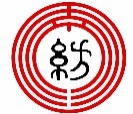 應徵職務應徵職務應徵職務希望待遇希望待遇希望待遇希望待遇希望待遇希望待遇希望待遇徵募案號徵募案號徵募案號徵募案號徵募案號徵募案號徵募案號徵募案號徵募案號徵募案號貼相片處說明：1.需貼最近三個月內，二吋正面半身相片。2.相片不要貼出格外。貼相片處說明：1.需貼最近三個月內，二吋正面半身相片。2.相片不要貼出格外。貼相片處說明：1.需貼最近三個月內，二吋正面半身相片。2.相片不要貼出格外。貼相片處說明：1.需貼最近三個月內，二吋正面半身相片。2.相片不要貼出格外。姓名姓名姓名身 分 證字    號身 分 證字    號身 分 證字    號身 分 證字    號身 分 證字    號身 分 證字    號身 分 證字    號身 分 證字    號貼相片處說明：1.需貼最近三個月內，二吋正面半身相片。2.相片不要貼出格外。貼相片處說明：1.需貼最近三個月內，二吋正面半身相片。2.相片不要貼出格外。貼相片處說明：1.需貼最近三個月內，二吋正面半身相片。2.相片不要貼出格外。貼相片處說明：1.需貼最近三個月內，二吋正面半身相片。2.相片不要貼出格外。性別性別性別身高身高身高身高體重體重體重體重體重介紹人介紹人介紹人介紹人介紹人介紹人介紹人介紹人貼相片處說明：1.需貼最近三個月內，二吋正面半身相片。2.相片不要貼出格外。貼相片處說明：1.需貼最近三個月內，二吋正面半身相片。2.相片不要貼出格外。貼相片處說明：1.需貼最近三個月內，二吋正面半身相片。2.相片不要貼出格外。貼相片處說明：1.需貼最近三個月內，二吋正面半身相片。2.相片不要貼出格外。生日生日生日年齡年齡年齡年齡年齡年齡駕照駕照駕照駕照駕照駕照□機車  □汽車□機車  □汽車□機車  □汽車□機車  □汽車□機車  □汽車□機車  □汽車□機車  □汽車□機車  □汽車□機車  □汽車□機車  □汽車□機車  □汽車□機車  □汽車□機車  □汽車婚姻婚姻婚姻婚姻婚姻婚姻□未婚 □已婚□懷孕 □離婚□未婚 □已婚□懷孕 □離婚□未婚 □已婚□懷孕 □離婚□未婚 □已婚□懷孕 □離婚□未婚 □已婚□懷孕 □離婚□未婚 □已婚□懷孕 □離婚□未婚 □已婚□懷孕 □離婚□未婚 □已婚□懷孕 □離婚□未婚 □已婚□懷孕 □離婚□未婚 □已婚□懷孕 □離婚□未婚 □已婚□懷孕 □離婚□未婚 □已婚□懷孕 □離婚□未婚 □已婚□懷孕 □離婚□未婚 □已婚□懷孕 □離婚貼相片處說明：1.需貼最近三個月內，二吋正面半身相片。2.相片不要貼出格外。貼相片處說明：1.需貼最近三個月內，二吋正面半身相片。2.相片不要貼出格外。貼相片處說明：1.需貼最近三個月內，二吋正面半身相片。2.相片不要貼出格外。貼相片處說明：1.需貼最近三個月內，二吋正面半身相片。2.相片不要貼出格外。通 訊 資 料戶籍地          戶籍地          戶籍地          戶籍地          戶籍地          戶籍地          戶籍地          戶籍地          戶籍地          戶籍地          戶籍地          戶籍地          戶籍地          戶籍地          戶籍地          戶籍地          戶籍地          戶籍地          戶籍地          戶籍地          戶籍地          戶籍地          戶籍地          戶籍地          戶籍地          戶籍地          戶籍地          戶籍地          戶籍地          戶籍地          戶籍地          戶籍地          戶籍地          戶籍地          戶籍地          戶籍地          戶籍地          戶籍地          戶籍地          戶籍地          戶籍地          戶籍地          戶籍地          戶籍地          戶籍地          戶籍地          戶籍地          戶籍地          戶籍地          戶籍地          戶籍地          戶籍地          戶籍地          戶籍地          戶籍地          戶籍地          戶籍地          戶籍地          貼相片處說明：1.需貼最近三個月內，二吋正面半身相片。2.相片不要貼出格外。貼相片處說明：1.需貼最近三個月內，二吋正面半身相片。2.相片不要貼出格外。貼相片處說明：1.需貼最近三個月內，二吋正面半身相片。2.相片不要貼出格外。貼相片處說明：1.需貼最近三個月內，二吋正面半身相片。2.相片不要貼出格外。通 訊 資 料通訊處          通訊處          通訊處          通訊處          通訊處          通訊處          通訊處          通訊處          通訊處          通訊處          通訊處          通訊處          通訊處          通訊處          通訊處          通訊處          通訊處          通訊處          通訊處          通訊處          通訊處          通訊處          通訊處          通訊處          通訊處          通訊處          通訊處          通訊處          通訊處          通訊處          通訊處          通訊處          通訊處          通訊處          通訊處          通訊處          通訊處          通訊處          通訊處          通訊處          通訊處          通訊處          通訊處          通訊處          通訊處          通訊處          通訊處          通訊處          通訊處          通訊處          通訊處          通訊處          通訊處          電話電話電話（     ）－（                 ）行動電話：（     ）－（                 ）行動電話：（     ）－（                 ）行動電話：（     ）－（                 ）行動電話：（     ）－（                 ）行動電話：（     ）－（                 ）行動電話：通 訊 資 料e-mail：e-mail：e-mail：e-mail：e-mail：e-mail：e-mail：e-mail：e-mail：e-mail：e-mail：e-mail：e-mail：e-mail：e-mail：e-mail：e-mail：e-mail：緊急連絡人：          關係：       電話：緊急連絡人：          關係：       電話：緊急連絡人：          關係：       電話：緊急連絡人：          關係：       電話：緊急連絡人：          關係：       電話：緊急連絡人：          關係：       電話：緊急連絡人：          關係：       電話：緊急連絡人：          關係：       電話：緊急連絡人：          關係：       電話：緊急連絡人：          關係：       電話：緊急連絡人：          關係：       電話：緊急連絡人：          關係：       電話：緊急連絡人：          關係：       電話：緊急連絡人：          關係：       電話：緊急連絡人：          關係：       電話：緊急連絡人：          關係：       電話：緊急連絡人：          關係：       電話：緊急連絡人：          關係：       電話：緊急連絡人：          關係：       電話：緊急連絡人：          關係：       電話：緊急連絡人：          關係：       電話：緊急連絡人：          關係：       電話：緊急連絡人：          關係：       電話：緊急連絡人：          關係：       電話：緊急連絡人：          關係：       電話：緊急連絡人：          關係：       電話：緊急連絡人：          關係：       電話：緊急連絡人：          關係：       電話：緊急連絡人：          關係：       電話：緊急連絡人：          關係：       電話：緊急連絡人：          關係：       電話：緊急連絡人：          關係：       電話：緊急連絡人：          關係：       電話：緊急連絡人：          關係：       電話：緊急連絡人：          關係：       電話：緊急連絡人：          關係：       電話：緊急連絡人：          關係：       電話：緊急連絡人：          關係：       電話：緊急連絡人：          關係：       電話：緊急連絡人：          關係：       電話：緊急連絡人：          關係：       電話：緊急連絡人：          關係：       電話：緊急連絡人：          關係：       電話：緊急連絡人：          關係：       電話：身份類別領有身障證明領有身障證明領有身障證明□是 □否□是 □否□是 □否障礙等級障礙等級障礙等級障礙等級□輕度□中度 □重度□輕度□中度 □重度□輕度□中度 □重度□輕度□中度 □重度□輕度□中度 □重度□輕度□中度 □重度□輕度□中度 □重度□輕度□中度 □重度□輕度□中度 □重度□輕度□中度 □重度□輕度□中度 □重度□輕度□中度 □重度障礙名稱障礙名稱障礙名稱障礙名稱障礙名稱障礙名稱障礙名稱語文能力語文能力本國：□國語 □台語 □  其它               本國：□國語 □台語 □  其它               本國：□國語 □台語 □  其它               本國：□國語 □台語 □  其它               本國：□國語 □台語 □  其它               本國：□國語 □台語 □  其它               本國：□國語 □台語 □  其它               本國：□國語 □台語 □  其它               本國：□國語 □台語 □  其它               本國：□國語 □台語 □  其它               本國：□國語 □台語 □  其它               本國：□國語 □台語 □  其它               本國：□國語 □台語 □  其它               本國：□國語 □台語 □  其它               本國：□國語 □台語 □  其它               身份類別身份別身份別身份別□原住民身份□外籍人士□原住民身份□外籍人士□原住民身份□外籍人士□原住民身份□外籍人士□原住民身份□外籍人士□原住民身份□外籍人士□原住民身份□外籍人士就業身份就業身份就業身份就業身份就業身份就業身份就業身份□ 領取失業給付中，已領       月 □ 被資遣尚未領取  □ 自行離職□ 領取失業給付中，已領       月 □ 被資遣尚未領取  □ 自行離職□ 領取失業給付中，已領       月 □ 被資遣尚未領取  □ 自行離職□ 領取失業給付中，已領       月 □ 被資遣尚未領取  □ 自行離職□ 領取失業給付中，已領       月 □ 被資遣尚未領取  □ 自行離職□ 領取失業給付中，已領       月 □ 被資遣尚未領取  □ 自行離職□ 領取失業給付中，已領       月 □ 被資遣尚未領取  □ 自行離職□ 領取失業給付中，已領       月 □ 被資遣尚未領取  □ 自行離職□ 領取失業給付中，已領       月 □ 被資遣尚未領取  □ 自行離職□ 領取失業給付中，已領       月 □ 被資遣尚未領取  □ 自行離職□ 領取失業給付中，已領       月 □ 被資遣尚未領取  □ 自行離職□ 領取失業給付中，已領       月 □ 被資遣尚未領取  □ 自行離職□ 領取失業給付中，已領       月 □ 被資遣尚未領取  □ 自行離職□ 領取失業給付中，已領       月 □ 被資遣尚未領取  □ 自行離職□ 領取失業給付中，已領       月 □ 被資遣尚未領取  □ 自行離職□ 領取失業給付中，已領       月 □ 被資遣尚未領取  □ 自行離職□ 領取失業給付中，已領       月 □ 被資遣尚未領取  □ 自行離職□ 領取失業給付中，已領       月 □ 被資遣尚未領取  □ 自行離職□ 領取失業給付中，已領       月 □ 被資遣尚未領取  □ 自行離職□ 領取失業給付中，已領       月 □ 被資遣尚未領取  □ 自行離職□ 領取失業給付中，已領       月 □ 被資遣尚未領取  □ 自行離職□ 領取失業給付中，已領       月 □ 被資遣尚未領取  □ 自行離職□ 領取失業給付中，已領       月 □ 被資遣尚未領取  □ 自行離職□ 領取失業給付中，已領       月 □ 被資遣尚未領取  □ 自行離職□ 領取失業給付中，已領       月 □ 被資遣尚未領取  □ 自行離職□ 領取失業給付中，已領       月 □ 被資遣尚未領取  □ 自行離職□ 領取失業給付中，已領       月 □ 被資遣尚未領取  □ 自行離職□ 領取失業給付中，已領       月 □ 被資遣尚未領取  □ 自行離職語文能力語文能力外國外國外國外國外國□英語 ：□ 優 □ 普通 □ 差□英語 ：□ 優 □ 普通 □ 差□英語 ：□ 優 □ 普通 □ 差□英語 ：□ 優 □ 普通 □ 差□英語 ：□ 優 □ 普通 □ 差□英語 ：□ 優 □ 普通 □ 差□英語 ：□ 優 □ 普通 □ 差□英語 ：□ 優 □ 普通 □ 差□英語 ：□ 優 □ 普通 □ 差□英語 ：□ 優 □ 普通 □ 差身份類別身份別身份別身份別□原住民身份□外籍人士□原住民身份□外籍人士□原住民身份□外籍人士□原住民身份□外籍人士□原住民身份□外籍人士□原住民身份□外籍人士□原住民身份□外籍人士就業身份就業身份就業身份就業身份就業身份就業身份就業身份□ 領取失業給付中，已領       月 □ 被資遣尚未領取  □ 自行離職□ 領取失業給付中，已領       月 □ 被資遣尚未領取  □ 自行離職□ 領取失業給付中，已領       月 □ 被資遣尚未領取  □ 自行離職□ 領取失業給付中，已領       月 □ 被資遣尚未領取  □ 自行離職□ 領取失業給付中，已領       月 □ 被資遣尚未領取  □ 自行離職□ 領取失業給付中，已領       月 □ 被資遣尚未領取  □ 自行離職□ 領取失業給付中，已領       月 □ 被資遣尚未領取  □ 自行離職□ 領取失業給付中，已領       月 □ 被資遣尚未領取  □ 自行離職□ 領取失業給付中，已領       月 □ 被資遣尚未領取  □ 自行離職□ 領取失業給付中，已領       月 □ 被資遣尚未領取  □ 自行離職□ 領取失業給付中，已領       月 □ 被資遣尚未領取  □ 自行離職□ 領取失業給付中，已領       月 □ 被資遣尚未領取  □ 自行離職□ 領取失業給付中，已領       月 □ 被資遣尚未領取  □ 自行離職□ 領取失業給付中，已領       月 □ 被資遣尚未領取  □ 自行離職□ 領取失業給付中，已領       月 □ 被資遣尚未領取  □ 自行離職□ 領取失業給付中，已領       月 □ 被資遣尚未領取  □ 自行離職□ 領取失業給付中，已領       月 □ 被資遣尚未領取  □ 自行離職□ 領取失業給付中，已領       月 □ 被資遣尚未領取  □ 自行離職□ 領取失業給付中，已領       月 □ 被資遣尚未領取  □ 自行離職□ 領取失業給付中，已領       月 □ 被資遣尚未領取  □ 自行離職□ 領取失業給付中，已領       月 □ 被資遣尚未領取  □ 自行離職□ 領取失業給付中，已領       月 □ 被資遣尚未領取  □ 自行離職□ 領取失業給付中，已領       月 □ 被資遣尚未領取  □ 自行離職□ 領取失業給付中，已領       月 □ 被資遣尚未領取  □ 自行離職□ 領取失業給付中，已領       月 □ 被資遣尚未領取  □ 自行離職□ 領取失業給付中，已領       月 □ 被資遣尚未領取  □ 自行離職□ 領取失業給付中，已領       月 □ 被資遣尚未領取  □ 自行離職□ 領取失業給付中，已領       月 □ 被資遣尚未領取  □ 自行離職語文能力語文能力外國外國外國外國外國□其他            □ 優 □ 普通 □ 差□其他            □ 優 □ 普通 □ 差□其他            □ 優 □ 普通 □ 差□其他            □ 優 □ 普通 □ 差□其他            □ 優 □ 普通 □ 差□其他            □ 優 □ 普通 □ 差□其他            □ 優 □ 普通 □ 差□其他            □ 優 □ 普通 □ 差□其他            □ 優 □ 普通 □ 差□其他            □ 優 □ 普通 □ 差學　　歷學校名稱學校名稱學校名稱學校名稱學校名稱學校名稱學校名稱系　科　別系　科　別系　科　別系　科　別系　科　別系　科　別系　科　別系　科　別系　科　別系　科　別日(夜)間日(夜)間日(夜)間日(夜)間日(夜)間日(夜)間畢(肄)業畢(肄)業畢(肄)業畢(肄)業畢(肄)業畢(肄)業畢(肄)業畢(肄)業畢(肄)業畢(肄)業修業起迄年月修業起迄年月修業起迄年月修業起迄年月修業起迄年月修業起迄年月修業起迄年月修業起迄年月修業起迄年月修業起迄年月修業起迄年月修業起迄年月修業起迄年月修業起迄年月修業起迄年月修業起迄年月證件名稱及字號證件名稱及字號證件名稱及字號證件名稱及字號證件名稱及字號證件名稱及字號證件名稱及字號證件名稱及字號證件名稱及字號證件名稱及字號證件名稱及字號證件名稱及字號審查結果學　　歷學　　歷學　　歷經　　　　歷服務機關服務機關服務機關服務機關服務機關服務機關服務機關服務機關服務機關服務機關服務機關職務職務職務職務職務擔任工作擔任工作擔任工作擔任工作擔任工作擔任工作擔任工作擔任工作擔任工作擔任工作到職年月到職年月到職年月到職年月到職年月到職年月到職年月到職年月到職年月到職年月到職年月到職年月到職年月到職年月卸職年月卸職年月卸職年月卸職年月卸職年月卸職年月卸職年月卸職年月卸職年月卸職年月卸職年月卸職年月卸職年月卸職年月最後薪額最後薪額最後薪額最後薪額最後薪額最後薪額卸職原因卸職原因經　　　　歷經　　　　歷經　　　　歷家 庭 狀 況稱謂姓　名姓　名姓　名姓　名姓　名姓　名姓　名姓　名年齡年齡年齡年齡存/歿存/歿存/歿服務公司及職稱服務公司及職稱服務公司及職稱服務公司及職稱服務公司及職稱服務公司及職稱服務公司及職稱服務公司及職稱服務公司及職稱服務公司及職稱服務公司及職稱服務公司及職稱服務公司及職稱服務公司及職稱服務公司及職稱服務公司及職稱稱謂稱謂稱謂稱謂稱謂姓　名姓　名姓　名姓　名姓　名姓　名姓　名姓　名姓　名姓　名姓　名姓　名姓　名年齡年齡年齡年齡年齡年齡年齡存/歿存/歿存/歿服務公司及職稱服務公司及職稱家 庭 狀 況家 庭 狀 況家 庭 狀 況※請詳述擁有證、執照或語文檢定(如托福IBT70分)※請詳述擁有證、執照或語文檢定(如托福IBT70分)※請詳述擁有證、執照或語文檢定(如托福IBT70分)※請詳述擁有證、執照或語文檢定(如托福IBT70分)※請詳述擁有證、執照或語文檢定(如托福IBT70分)※請詳述擁有證、執照或語文檢定(如托福IBT70分)※請詳述擁有證、執照或語文檢定(如托福IBT70分)※請詳述擁有證、執照或語文檢定(如托福IBT70分)※請詳述擁有證、執照或語文檢定(如托福IBT70分)※請詳述擁有證、執照或語文檢定(如托福IBT70分)※請詳述擁有證、執照或語文檢定(如托福IBT70分)※請詳述擁有證、執照或語文檢定(如托福IBT70分)※請詳述擁有證、執照或語文檢定(如托福IBT70分)※請詳述擁有證、執照或語文檢定(如托福IBT70分)※請詳述擁有證、執照或語文檢定(如托福IBT70分)※請詳述擁有證、執照或語文檢定(如托福IBT70分)※請詳述擁有證、執照或語文檢定(如托福IBT70分)※請詳述擁有證、執照或語文檢定(如托福IBT70分)※請詳述擁有證、執照或語文檢定(如托福IBT70分)※請詳述擁有證、執照或語文檢定(如托福IBT70分)※請詳述擁有證、執照或語文檢定(如托福IBT70分)※請詳述擁有證、執照或語文檢定(如托福IBT70分)※請詳述擁有證、執照或語文檢定(如托福IBT70分)※請詳述擁有證、執照或語文檢定(如托福IBT70分)※請詳述擁有證、執照或語文檢定(如托福IBT70分)※請詳述擁有證、執照或語文檢定(如托福IBT70分)※請詳述擁有證、執照或語文檢定(如托福IBT70分)※請詳述擁有證、執照或語文檢定(如托福IBT70分)※請詳述擁有證、執照或語文檢定(如托福IBT70分)※請詳述擁有證、執照或語文檢定(如托福IBT70分)※請詳述擁有證、執照或語文檢定(如托福IBT70分)※請詳述擁有證、執照或語文檢定(如托福IBT70分)※請詳述擁有證、執照或語文檢定(如托福IBT70分)※請詳述擁有證、執照或語文檢定(如托福IBT70分)※請詳述擁有證、執照或語文檢定(如托福IBT70分)※請詳述擁有證、執照或語文檢定(如托福IBT70分)※請詳述擁有證、執照或語文檢定(如托福IBT70分)※請詳述擁有證、執照或語文檢定(如托福IBT70分)※請詳述擁有證、執照或語文檢定(如托福IBT70分)※請詳述擁有證、執照或語文檢定(如托福IBT70分)※請詳述擁有證、執照或語文檢定(如托福IBT70分)※請詳述擁有證、執照或語文檢定(如托福IBT70分)※請詳述擁有證、執照或語文檢定(如托福IBT70分)※請詳述擁有證、執照或語文檢定(如托福IBT70分)※請詳述擁有證、執照或語文檢定(如托福IBT70分)※請詳述擁有證、執照或語文檢定(如托福IBT70分)※請詳述擁有證、執照或語文檢定(如托福IBT70分)※請詳述擁有證、執照或語文檢定(如托福IBT70分)※請詳述擁有證、執照或語文檢定(如托福IBT70分)※請詳述擁有證、執照或語文檢定(如托福IBT70分)※請詳述擁有證、執照或語文檢定(如托福IBT70分)※請詳述擁有證、執照或語文檢定(如托福IBT70分)※請詳述擁有證、執照或語文檢定(如托福IBT70分)※請詳述擁有證、執照或語文檢定(如托福IBT70分)※請詳述擁有證、執照或語文檢定(如托福IBT70分)※請詳述擁有證、執照或語文檢定(如托福IBT70分)※請詳述擁有證、執照或語文檢定(如托福IBT70分)※請詳述擁有證、執照或語文檢定(如托福IBT70分)※請詳述擁有證、執照或語文檢定(如托福IBT70分)※請詳述擁有證、執照或語文檢定(如托福IBT70分)※請詳述擁有證、執照或語文檢定(如托福IBT70分)※請詳述擁有證、執照或語文檢定(如托福IBT70分)※請詳述擁有證、執照或語文檢定(如托福IBT70分)兵役兵 籍 號 碼兵 籍 號 碼兵 籍 號 碼兵 籍 號 碼兵 籍 號 碼兵 籍 號 碼兵 籍 號 碼兵 籍 號 碼兵 籍 號 碼軍 種 兵 科軍 種 兵 科軍 種 兵 科軍 種 兵 科軍 種 兵 科軍 種 兵 科軍 種 兵 科軍 種 兵 科軍 種 兵 科軍 種 兵 科軍 種 兵 科階     級階     級階     級階     級階     級階     級階     級階     級階     級階     級入伍日期入伍日期入伍日期入伍日期入伍日期入伍日期入伍日期入伍日期入伍日期入伍日期入伍日期入伍日期退伍日期退伍日期退伍日期退伍日期退伍日期退伍日期退伍日期退伍日期退伍日期退伍日期退伍日期退伍日期退伍日期退伍日期退伍日期退伍日期免役者註明原因免役者註明原因免役者註明原因免役者註明原因兵役可配合班  制可配合班  制□常日班□三班□均可□常日班□三班□均可□常日班□三班□均可□常日班□三班□均可□常日班□三班□均可□常日班□三班□均可□常日班□三班□均可□常日班□三班□均可可上班日  期可上班日  期可上班日  期可上班日  期可上班日  期可上班日  期□隨時可立即上班□   年  月   日□通知後     天□隨時可立即上班□   年  月   日□通知後     天□隨時可立即上班□   年  月   日□通知後     天□隨時可立即上班□   年  月   日□通知後     天□隨時可立即上班□   年  月   日□通知後     天□隨時可立即上班□   年  月   日□通知後     天□隨時可立即上班□   年  月   日□通知後     天□隨時可立即上班□   年  月   日□通知後     天□隨時可立即上班□   年  月   日□通知後     天□隨時可立即上班□   年  月   日□通知後     天□隨時可立即上班□   年  月   日□通知後     天□隨時可立即上班□   年  月   日□通知後     天□隨時可立即上班□   年  月   日□通知後     天□隨時可立即上班□   年  月   日□通知後     天□隨時可立即上班□   年  月   日□通知後     天本人對下列事項已充分了解及同意：              (簽名)1.本人已確認本表內所填寫各項均屬實，如有虛假，願接受公司所作之處分。2.若面試未錄取，本人同意臺南紡織繼續保留履歷資料。本人對下列事項已充分了解及同意：              (簽名)1.本人已確認本表內所填寫各項均屬實，如有虛假，願接受公司所作之處分。2.若面試未錄取，本人同意臺南紡織繼續保留履歷資料。本人對下列事項已充分了解及同意：              (簽名)1.本人已確認本表內所填寫各項均屬實，如有虛假，願接受公司所作之處分。2.若面試未錄取，本人同意臺南紡織繼續保留履歷資料。本人對下列事項已充分了解及同意：              (簽名)1.本人已確認本表內所填寫各項均屬實，如有虛假，願接受公司所作之處分。2.若面試未錄取，本人同意臺南紡織繼續保留履歷資料。本人對下列事項已充分了解及同意：              (簽名)1.本人已確認本表內所填寫各項均屬實，如有虛假，願接受公司所作之處分。2.若面試未錄取，本人同意臺南紡織繼續保留履歷資料。本人對下列事項已充分了解及同意：              (簽名)1.本人已確認本表內所填寫各項均屬實，如有虛假，願接受公司所作之處分。2.若面試未錄取，本人同意臺南紡織繼續保留履歷資料。本人對下列事項已充分了解及同意：              (簽名)1.本人已確認本表內所填寫各項均屬實，如有虛假，願接受公司所作之處分。2.若面試未錄取，本人同意臺南紡織繼續保留履歷資料。本人對下列事項已充分了解及同意：              (簽名)1.本人已確認本表內所填寫各項均屬實，如有虛假，願接受公司所作之處分。2.若面試未錄取，本人同意臺南紡織繼續保留履歷資料。本人對下列事項已充分了解及同意：              (簽名)1.本人已確認本表內所填寫各項均屬實，如有虛假，願接受公司所作之處分。2.若面試未錄取，本人同意臺南紡織繼續保留履歷資料。本人對下列事項已充分了解及同意：              (簽名)1.本人已確認本表內所填寫各項均屬實，如有虛假，願接受公司所作之處分。2.若面試未錄取，本人同意臺南紡織繼續保留履歷資料。本人對下列事項已充分了解及同意：              (簽名)1.本人已確認本表內所填寫各項均屬實，如有虛假，願接受公司所作之處分。2.若面試未錄取，本人同意臺南紡織繼續保留履歷資料。本人對下列事項已充分了解及同意：              (簽名)1.本人已確認本表內所填寫各項均屬實，如有虛假，願接受公司所作之處分。2.若面試未錄取，本人同意臺南紡織繼續保留履歷資料。本人對下列事項已充分了解及同意：              (簽名)1.本人已確認本表內所填寫各項均屬實，如有虛假，願接受公司所作之處分。2.若面試未錄取，本人同意臺南紡織繼續保留履歷資料。本人對下列事項已充分了解及同意：              (簽名)1.本人已確認本表內所填寫各項均屬實，如有虛假，願接受公司所作之處分。2.若面試未錄取，本人同意臺南紡織繼續保留履歷資料。本人對下列事項已充分了解及同意：              (簽名)1.本人已確認本表內所填寫各項均屬實，如有虛假，願接受公司所作之處分。2.若面試未錄取，本人同意臺南紡織繼續保留履歷資料。本人對下列事項已充分了解及同意：              (簽名)1.本人已確認本表內所填寫各項均屬實，如有虛假，願接受公司所作之處分。2.若面試未錄取，本人同意臺南紡織繼續保留履歷資料。本人對下列事項已充分了解及同意：              (簽名)1.本人已確認本表內所填寫各項均屬實，如有虛假，願接受公司所作之處分。2.若面試未錄取，本人同意臺南紡織繼續保留履歷資料。本人對下列事項已充分了解及同意：              (簽名)1.本人已確認本表內所填寫各項均屬實，如有虛假，願接受公司所作之處分。2.若面試未錄取，本人同意臺南紡織繼續保留履歷資料。本人對下列事項已充分了解及同意：              (簽名)1.本人已確認本表內所填寫各項均屬實，如有虛假，願接受公司所作之處分。2.若面試未錄取，本人同意臺南紡織繼續保留履歷資料。本人對下列事項已充分了解及同意：              (簽名)1.本人已確認本表內所填寫各項均屬實，如有虛假，願接受公司所作之處分。2.若面試未錄取，本人同意臺南紡織繼續保留履歷資料。本人對下列事項已充分了解及同意：              (簽名)1.本人已確認本表內所填寫各項均屬實，如有虛假，願接受公司所作之處分。2.若面試未錄取，本人同意臺南紡織繼續保留履歷資料。本人對下列事項已充分了解及同意：              (簽名)1.本人已確認本表內所填寫各項均屬實，如有虛假，願接受公司所作之處分。2.若面試未錄取，本人同意臺南紡織繼續保留履歷資料。本人對下列事項已充分了解及同意：              (簽名)1.本人已確認本表內所填寫各項均屬實，如有虛假，願接受公司所作之處分。2.若面試未錄取，本人同意臺南紡織繼續保留履歷資料。本人對下列事項已充分了解及同意：              (簽名)1.本人已確認本表內所填寫各項均屬實，如有虛假，願接受公司所作之處分。2.若面試未錄取，本人同意臺南紡織繼續保留履歷資料。本人對下列事項已充分了解及同意：              (簽名)1.本人已確認本表內所填寫各項均屬實，如有虛假，願接受公司所作之處分。2.若面試未錄取，本人同意臺南紡織繼續保留履歷資料。本人對下列事項已充分了解及同意：              (簽名)1.本人已確認本表內所填寫各項均屬實，如有虛假，願接受公司所作之處分。2.若面試未錄取，本人同意臺南紡織繼續保留履歷資料。本人對下列事項已充分了解及同意：              (簽名)1.本人已確認本表內所填寫各項均屬實，如有虛假，願接受公司所作之處分。2.若面試未錄取，本人同意臺南紡織繼續保留履歷資料。本人對下列事項已充分了解及同意：              (簽名)1.本人已確認本表內所填寫各項均屬實，如有虛假，願接受公司所作之處分。2.若面試未錄取，本人同意臺南紡織繼續保留履歷資料。本人對下列事項已充分了解及同意：              (簽名)1.本人已確認本表內所填寫各項均屬實，如有虛假，願接受公司所作之處分。2.若面試未錄取，本人同意臺南紡織繼續保留履歷資料。本人對下列事項已充分了解及同意：              (簽名)1.本人已確認本表內所填寫各項均屬實，如有虛假，願接受公司所作之處分。2.若面試未錄取，本人同意臺南紡織繼續保留履歷資料。本人對下列事項已充分了解及同意：              (簽名)1.本人已確認本表內所填寫各項均屬實，如有虛假，願接受公司所作之處分。2.若面試未錄取，本人同意臺南紡織繼續保留履歷資料。本人對下列事項已充分了解及同意：              (簽名)1.本人已確認本表內所填寫各項均屬實，如有虛假，願接受公司所作之處分。2.若面試未錄取，本人同意臺南紡織繼續保留履歷資料。右列資料免填右列資料免填視力視力視力視力□裸視 左   右□矯正 左   右□裸視 左   右□矯正 左   右□裸視 左   右□矯正 左   右□裸視 左   右□矯正 左   右□裸視 左   右□矯正 左   右□裸視 左   右□矯正 左   右□裸視 左   右□矯正 左   右□裸視 左   右□矯正 左   右□裸視 左   右□矯正 左   右□裸視 左   右□矯正 左   右□裸視 左   右□矯正 左   右□裸視 左   右□矯正 左   右□裸視 左   右□矯正 左   右□裸視 左   右□矯正 左   右□裸視 左   右□矯正 左   右□裸視 左   右□矯正 左   右色盲色盲色盲□正常□有問題□正常□有問題□正常□有問題□正常□有問題□正常□有問題□正常□有問題□正常□有問題□正常□有問題□正常□有問題□正常□有問題□正常□有問題資料查核資料查核資料查核資料查核資料查核資料查核資料查核資料查核□合格□不合格登錄事項：□合格□不合格登錄事項：□合格□不合格登錄事項：□合格□不合格登錄事項：□合格□不合格登錄事項：□合格□不合格登錄事項：□合格□不合格登錄事項：□合格□不合格登錄事項：□合格□不合格登錄事項：□合格□不合格登錄事項：□合格□不合格登錄事項：□合格□不合格登錄事項：□合格□不合格登錄事項：□合格□不合格登錄事項：□合格□不合格登錄事項：□合格□不合格登錄事項：核定薪資核定薪資核定薪資右列資料免填右列資料免填視力視力視力視力□裸視 左   右□矯正 左   右□裸視 左   右□矯正 左   右□裸視 左   右□矯正 左   右□裸視 左   右□矯正 左   右□裸視 左   右□矯正 左   右□裸視 左   右□矯正 左   右□裸視 左   右□矯正 左   右□裸視 左   右□矯正 左   右□裸視 左   右□矯正 左   右□裸視 左   右□矯正 左   右□裸視 左   右□矯正 左   右□裸視 左   右□矯正 左   右□裸視 左   右□矯正 左   右□裸視 左   右□矯正 左   右□裸視 左   右□矯正 左   右□裸視 左   右□矯正 左   右色盲色盲色盲□正常□有問題□正常□有問題□正常□有問題□正常□有問題□正常□有問題□正常□有問題□正常□有問題□正常□有問題□正常□有問題□正常□有問題□正常□有問題資料查核資料查核資料查核資料查核資料查核資料查核資料查核資料查核□合格□不合格登錄事項：□合格□不合格登錄事項：□合格□不合格登錄事項：□合格□不合格登錄事項：□合格□不合格登錄事項：□合格□不合格登錄事項：□合格□不合格登錄事項：□合格□不合格登錄事項：□合格□不合格登錄事項：□合格□不合格登錄事項：□合格□不合格登錄事項：□合格□不合格登錄事項：□合格□不合格登錄事項：□合格□不合格登錄事項：□合格□不合格登錄事項：□合格□不合格登錄事項：